BAVINGTON PARISH COUNCILAGENDA PAPERYou are hereby summoned to attend a meeting of Bavington Parish Council to be held on Thursday 4th February 2016, commencing 7pm at Great Bavington Church Hall, for the purpose of transacting the business contained within this Agenda2016/01	Apologies for Absence2016/02	Disclosure of interests by members regarding agenda itemsMembers are invited to disclose any Disclosable Pecuniary Interests or other personal interests they may have in any of the items of business on the agenda in accordance with the Code of Conduct.2016/03	Approval of minutes taken at the meeting held 12th November 20152016/04	Matters arising from meeting held 12th November 20152016/05	CorrespondenceNorthumberland Community Voluntary Action – request for donation2016/06	Finance2016/06/01	Invoices payableC Miller – annual salary & expenses - £504.74HMRC – PAYE on above - £108.202016/06/02	Other Financial Matters2016/07	Planning2016/07/01	Planning Applications2016/07/02	Neighbourhood Plan2016/07/03	Any other Planning Matters2016/08	Any other Business2016/09	Date of Next MeetingDated this  26th day of January 2016.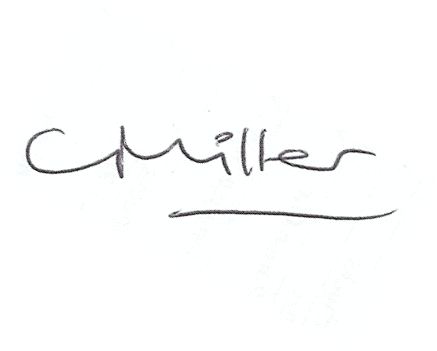 Claire MillerParish Clerk